2023江苏省公务员考试白皮书一、省考小常识公务员考试是公务员主管部门组织录用担任一级主任科员以下及其他相当职级层次的公务员的录用考试。江苏省公务员每年招录时间较为固定，一般集中于11月初报名，12月中上旬笔试。笔试以行测、申论为主，公安机关人民警察B类职位的报考者，除了要参加公共科目笔试外，还需参加公安专业科目考试。（一）报考条件（以2022江苏公务员招考条件为例）1．具有中华人民共和国国籍；2．18周岁以上、35周岁以下（1985年11月2日至2003年11月8日期间出生），普通高校硕士及以上学位2022年应届毕业研究生（非在职）、定向招录优秀村（社区）党组织书记（主任）职位的报考者年龄可放宽到40周岁（1980年11月2日以后出生），公安、司法行政机关人民警察及人民法院、人民检察院司法警察职位的报考者，按照《关于调整公安机关和监狱及劳动教养管理机关录用人民警察招考年龄的通知》要求执行；3．拥护中华人民共和国宪法，拥护中国共产党领导和社会主义制度；4．具有良好的政治素质和道德品行；5．具有正常履行职责的身体条件和心理素质；6．具有符合职位要求的工作能力；7．具有大学专科以上文化程度，定向招录优秀村（社区）党组织书记（主任）职位的报考者可放宽至中专、高中学历；8．公安机关人民警察和人民法院、人民检察院司法警察职位的报考者还须具备《江苏省2022年度考试录用公安机关公务员（人民警察）简章》规定的条件；司法行政机关（含监狱、强制隔离戒毒单位）职位的报考者还须具备《江苏省2022年度考试录用司法行政系统公务员简章》规定的条件；9．人民法院法官助理（职位代码70－74）、人民检察院检察官助理职位（职位代码75－79）的报考者，还须具备《江苏省2022年度考试录用人民法院法官助理、人民检察院检察官助理简章》规定的条件；10．特殊专技职位（职位代码50－59）的报考者还须具备《江苏省2022年度考试录用公安机关公务员（人民警察）简章》和《江苏省2022年度考试录用连云港市农业农村局特殊专技职位公务员简章》规定的条件；11．具备省级以上公务员主管部门规定的拟任职位所要求的其他资格条件。（二）考录对象及有关要求1．具有研究生学历并取得相应学位的报考者，或者普通高校本科及以上学历的2022年应届毕业生（非在职）报考时，不受生源地（指应届毕业生）或者户籍（指社会人员）限制。职位如有特殊规定则从其规定。2．省级机关职位的报考者不受生源地或者户籍限制；省以下垂直管理机构职位的报考者，生源地或者户籍要求按照招录机关所在地的设区市公务员主管部门规定执行；省属监狱、强制隔离戒毒管理单位职位的报考者，生源地或者户籍要求按照《江苏省2022年度考试录用司法行政系统公务员简章》的规定执行。设区市以下机关（单位）职位的报考者，生源地或者户籍要求由设区市公务员主管部门结合实际确定，并在招考简章中公布。3．符合政策性安置、调配等条件的人员（如夫妻分居两地、符合随军条件的军人配偶、父母身边无子女等），可以报考配偶或者父母户籍所在地（军人服役部队驻地）的县（县级市、县管体制区）或者设区市市区（县管体制区除外）的职位。4. 定向招录2022年普通高校应届毕业生的职位（职位代码60－69），招录对象为：2022年普通高校应届毕业生；经我省项目管理办公室选拔派遣，服务期满且考核合格后2年内的“西部计划”“苏北计划”“三支一扶计划”志愿者，以及外省选派的江苏省生源“西部计划”志愿者；中共江苏省委组织部选聘，服务期满且考核合格后2年内的原大学生村官；2020年9月1日至报名前取得国（境）外学位并完成教育部留学服务中心学历认证的留学回国人员；从国家统一招生的普通高校毕业并在当年入伍，且于2020年9月1日至报名前从中国人民解放军或者中国人民武装警察部队退役的军人。上述人员中，具有研究生学历并取得相应学位的报考者不受生源地限制，其他报考者须为江苏生源。5．定向招录残疾人的职位（职位代码80－81），招录对象为：持有残联核发的第二代《中华人民共和国残疾人证》，且符合职位要求的残疾类别、等级的人员。6．定向招录服务基层项目人员的职位（职位代码90－96），招录对象为：我省设区市以上党委组织部门选聘，服务期满且考核合格的原大学生村官；经我省项目管理办公室选拔派遣，服务期满且考核合格的“西部计划”“苏北计划”“三支一扶计划”志愿者，以及外省选派的江苏省生源“西部计划”志愿者；服现役满五年的我省户籍或者生源高校毕业生退役军人。7．定向招录优秀村（社区）党组织书记（主任）的职位（职位代码98），招录对象为：在本县（市、区）辖区内的村（社区）工作满5年、任职2年以上且工作表现优秀的现任村党组织书记、村委会主任和社区党组织书记、居委会主任，以及因村（社区）书记（主任）实行“一肩挑”，由原书记（主任）改任，仍享受原职级待遇的副书记（副主任）。不含设区市以上党委组织部门选聘的原大学生村官等人员。工作表现优秀的具体标准由各设区市制定，并在招考简章中公布。现役军人、在读的非应届毕业生、2019 年1月1日以后办理过公务员或者参照管理机关（单位）工作人员录用审批（备案）手续的人员（含已离职或取消录用人员），不得报考。因犯罪受过刑事处罚的人员、被开除中国共产党党籍的人员、被开除公职的人员、被依法列为失信联合惩戒对象的人员，在国家法定考试中被认定有舞弊等严重违反录用纪律行为的人员、党政机关和事业单位工作人员被辞退未满5年的，以及法律法规规定不得录用为公务员的其他情形的人员，不得报考。报考者不得报考录用后即构成公务员法第七十四条第一款所列情形的职位，也不得报考与本人有夫妻关系、直系血亲关系、三代以内旁系血亲关系以及近姻亲关系的人员担任领导成员的用人单位的职位。招考职位明确要求有基层工作经历的，报考者必须具备相应的基层工作经历。基层工作经历是指：在县级及以下党政机关，各类企业、事业单位（参照管理的事业单位不在此列）、村（社区）组织及其他经济组织和社会组织等工作的经历；以聘用、劳务派遣等方式在各级党政机关工作的经历；毕业离校未就业高校毕业生到高校毕业生实习见习基地（该基地为基层单位）参加见习或者到企事业单位参与项目研究的经历；在军队团和相当团以下单位工作的经历，退役士兵在军队服现役的经历。直辖市区（县）机关工作经历视同为基层工作经历。以上基层工作经历计算时间截止到2022年8月31日。（三）笔试公共科目笔试实行分类分级考试，考试类别分为A、B、C三类，考试科目均为行政职业能力测验和申论两科。考试范围见公务员主管部门网站公布的《江苏省2022年度考试录用公务员公共科目笔试考试大纲》。公安机关人民警察B类职位的报考者，除参加公共科目笔试外，还需参加公安专业科目笔试，可在公务员主管部门网站、省公安厅网站查询考试大纲。表1、2022江苏省公务员考试行测考题分布表2、2022江苏省公务员考试申论A类考题分布表3、2022江苏省公务员考试申论B类考题分布表4、2022江苏省公务员考试申论C类考题分布（四）成绩计算方法进入面试阶段的条件：在笔试合格人员中，根据笔试成绩从高到低的顺序，按照与拟录用人数3∶1的比例，确定各职位参加面试（专业能力测试）人选。笔试成绩按照行政职业能力测验、申论考试成绩分别占50%比例合成。公安机关人民警察B类职位报考者笔试成绩按照行政职业能力测验、申论、公安专业科目成绩分别占40%、30%、30%比例合成。面试成绩合格线为60分，报考者面试成绩必须在60分（含）以上，方可进入下一个考录程序。总成绩按照百分制计算，具体方法为：笔试成绩、面试成绩各占50%；进行专业能力测试的，原则上笔试成绩占50%、面试成绩占35%、专业能力测试成绩占15%。笔试成绩、面试成绩、专业能力测试成绩均保留两位小数，第三位小数按照“四舍五入”办法处理。（五）重要时间节点表5、2020-2022江苏省公务员重要时间节点（六）答疑解惑（1）非普通高等学历教育的其他国民教育形式的毕业生能否报考？非普通高等学历教育的其他国民教育形式（自学考试、成人教育、网络教育、夜大、电大、函授等）毕业生取得毕业证后，符合职位要求的资格条件的，可以报考。报考者须在报名前取得毕业证书（学位证书）。（2）具有基层工作经历的普通高校应届毕业生，以何种身份报考？具有基层工作经历的普通高校应届毕业生，可按普通高校应届毕业生身份报考，如果符合职位规定的基层工作年限要求，也可以报考具有基层工作经历要求的相应职位。（3）具有普通高校双学士学位的报考者，能否以第二学位报考？具有国民教育序列普通高校双学士学位的报考者，其第二学位证书（须普通高等学历）经国家教育行政主管部门承认并能在相关认证网站核验的，可以第二学位的专业报考。（4）什么是基层工作经历？①基层工作经历是指，在县级及以下党政机关，各类企业、事业单位（参照公务员法管理的事业单位不在此列）、村（社区）组织及其他经济组织和社会组织等工作的经历；②以聘用、劳务派遣等方式在各级党政机关工作的经历；③毕业离校未就业高校毕业生到高校毕业生实习见习基地（该基地为基层单位）参加见习或者到企事业单位参与项目研究的经历；④在军队团和相当团以下单位工作的经历，退役士兵在军队服现役的经历；⑤直辖市区（县）机关工作经历视同为基层工作经历。（5）哪些不能算作基层工作经历？①在设区市级及以上机关借调（帮助）工作的经历，不能视作基层工作经历。②普通高校毕业生在校期间的社会实践经历，不能算作基层工作经历。（6）两年基层工作经历能否累积计算？答：能（7）基层工作经历起始时间如何界定？①在基层党政机关、事业单位、国有企业工作的人员，基层工作经历时间从报到之日算起。②参加“大学生村官”“西部计划”“苏北计划”“三支一扶计划”等中央和地方服务基层项目人员，基层工作经历时间从报到之日算起。③到基层特定公益岗位（社会管理和公共服务）初次就业的人员，基层工作经历时间从工作协议约定的起始时间算起。④毕业离校未就业高校毕业生到高校毕业生实习见习基地（该基地为基层单位）参加见习或者到企事业单位参与项目研究的，基层工作经历时间从报到之日算起。⑤到其他经济组织、社会组织等单位工作的人员，基层工作经历时间从劳动合同约定的起始时间算起。⑥自主创业并办理工商注册手续的人员，其基层工作经历时间从营业执照颁发之日算起。⑦以灵活就业形式初次就业人员，其基层工作经历时间从登记灵活就业并经审批确认的起始时间算起。二、省考大数据（一）近三年总体招录竞争情况统计表6、2020-2022江苏省公务员招录竞争情况（二）2022年招考人数最多的十大岗位表7、2022江苏省公务员招考人数最多的十大岗位（三）2022年报名人数最多的十大岗位表8、2022江苏省公务员报名人数最多的十大岗位（四）2022年竞争比最高的十大岗位表9、2022江苏省公务员竞争比最高的十大岗位（五）近三年各地市招考人数汇总表表10、2020-2022江苏省公务员各市区招录人数（六）近三年招考学历要求表11、2020-2022江苏省公务员招考学历要求（七）近三年江苏省考身份限制情况表12、2020—2022江苏省考身份限制情况统计（人数）（八）2022江苏省考前十大热门专业表13、2022年江苏省考前十大热门专业（九）2022省考A/B/C岗职位类别招考人数表14、2022年江苏省考A/B/C岗招考人数（十）2022江苏省考笔试单位性质表15、2022年江苏省考笔试单位性质（十一）近三年江苏省考笔试合格分数线表16 2020-2021江苏省考笔试合格分数线（总分/行测分数）（十二）近三年江苏省考岗位最低进面分数情况表17 2022年江苏省考各地市（系统）招录岗位（单位）最低进面分数情况表18 2021年江苏省考各地市（系统）招录岗位（单位）最低进面分数情况表19 2020年江苏省考各地市（系统）招录岗位（单位）最低进面分数情况更多江苏省公务员信息查询可以扫描二维码获取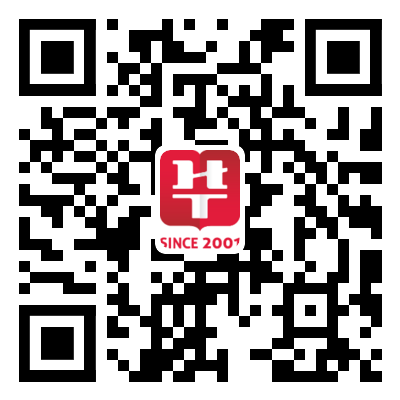 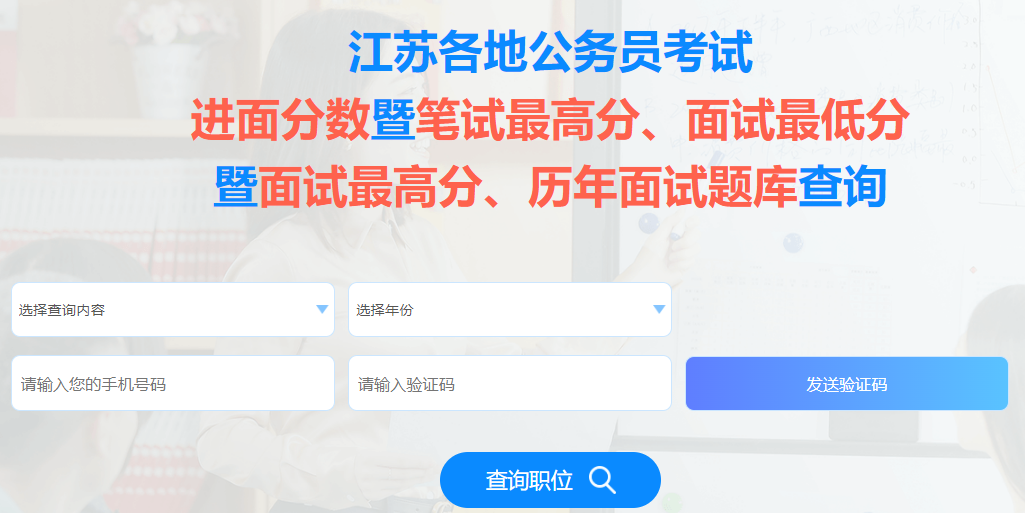 三、笔试备考（一）笔试内容介绍根据分类分级考试要求，本次考试录用公务员职位分A、B、C三类，每类公共科目笔试均包含《行政职业能力测验》和《申论》两科（A/B卷是130题、C卷是125题）。省委组织部2022年应届优秀大学毕业生选调公共科目笔试同A类。公共科目笔试主要测查从事公务员工作应当具备的基本素质和基本能力，重点测查用习近平新时代中国特色社会主义思想指导分析和解决问题的能力。1、行政职业能力测验行政职业能力测验主要测查与公务员职业密切相关、适合通过客观化纸笔测验方式进行考查的基本素质和能力，包括言语理解与表达（言语）、数量关系（数量）、判断推理（判断）、资料分析（资料）和常识判断（常识）等五个部分，数量和资料也合称“数资”。A类、B类、C类试题均包括五个部分内容。①言语理解与表达：主要测查应试人员运用语言文字进行思考和交流、迅速准确地理解和把握文字材料内涵的能力。常见的题型有：片段阅读、文章阅读、选词填空等。②数量关系：主要测查应试人员理解、把握事物间量化关系和解决数量关系问题的能力，主要涉及数据关系的分析、推理、判断、运算等。常见的题型有：数字推理、数学运算等。③判断推理：主要测查应试人员对各种事物关系的分析推理能力，涉及对图形、语词概念、事物关系和文字材料的理解、比较、组合、演绎和归纳等。常见的题型有：图形推理、定义判断、类比推理、逻辑判断等。④资料分析：主要测查应试人员对各种形式的文字、图表等资料的综合理解与分析加工能力，这部分内容通常由统计性的图表、数字及文字材料构成。⑤常识判断：主要测查应试人员应知应会的基本知识和运用这些知识分析判断的基本能力，涉及自然科学、社会科学以及2020年10月至2021年10月期间发生的国际国内重大事件等方面的内容。（1）言语理解与表达备考技巧一、题型考查江苏省考行测分为A/B/C三套卷子，总体量A/B卷是130题、C卷是125题，其中2018—2021年言语理解与表达科目题量都是30题。2022年B卷有所变化，概括类的题目删减了5题，总体量变为25题，其他小题型的数量分布没有变化。A卷和C卷题型题量上没有变化。在江苏省考中，言语理解这个模块还是比较难的，其中正确率在60%以下的难题约占53%（即二分之一）。所以，考生在准备江苏省考的时候切不可轻敌。从2018—2022年对题型统计来看：片段阅读主要考察主旨概括题、意图判断题和细节理解题；语句表达题属于选考题型，每个小题型一般各考1题；逻辑填空和篇章阅读也为必考题型。二、解题思维1.主旨题：找主旨句，提炼话题（主、谓、宾），保持“话题一致”。阅读提速的关键在于“扫读＋精读”，关联词和行文脉络法结合使用。精读重点内容：如观点、结论、对策等。略读解释论证部分：如举例论证、原因论证、背景铺垫等。快速排除与文段“话题不一致”的选项、非重点内容的选项。选择对应文段最具体、最直接的表述。【2022-A卷-25】企业经济效益与其环境治理的关系十分紧密，环境管理在公司财务绩效中往往起到关键作用。环境管理与业务绩效之间呈正相关，精益生产经验与环境管理实践成正相关,单独的环境管理实践与市场财务绩效呈负相关。然而改善环境绩效大大降低环境管理实践对市场和财务绩效的负面影响，这说明环境治理产生的环境绩效有利于产业长期的经济效益。这段文字重在说明：A.开展环境治理，从长期来看，对企业经济效益的影响是积极的B.环境治理产生的环境绩效有利于企业不断提升其经济效益C.环境管理实践对企业绩效造成的损失仅是暂时性D.环境管理在公司财务绩效中常产生无法预估的影响【答案】B。第一步，分析文段。文段首句提出经济效益与环境治理关系紧密。第二句论述“环境管理”、“业绩效益”、“精益生产经验”、“环境管理实践”、“市场财务绩效”之间的关系。第三句“然而”转折之后强调“改善环境绩效降低环境管理实践对市场和财务绩效的负面影响”，即“改善环境绩效”的作用，结尾通过代词“这”指代前文论述部分，“环境治理产生的环境绩效有利于产业长期的经济效益”是文段的重点。第二步，对比选项。B项是对文段主旨句的同义替换，符合文段主旨。因此，选择B选项。A项：缺失核心话题“环境绩效”。C项：“造成的损失仅是暂时性”无中生有。D项：“产生无法预估的影响”无中生有。2.细节题：江苏省主要是“选非”题，在做题的过程中要学会抓住常见的与原文不符的特征：对比的选项一般不选；2.绝对定性的选项一般不选；逻辑选项往往是坑；违背常识的选项一定不选。【2022-A卷-18】要达成科学上的一致见解，道路是曲折的，会历经许许多多的死胡同。偶尔，人们最后发现，那个独辟蹊径的人才是正确的——大家乐见其成，但这样的案例比我们想象的要少得多，甚至比媒体报道的还要少。有时，新的发现推翻了先前的共识。但绝大多数时候，科学的进步是超越并拓展了过去的概念，而非提出相反的概念。例如，爱因斯坦并没有“推翻”牛顿。他只是超越了牛顿，为理解空间、时间和引力提供了一个全新的、更为广阔和深刻的视角。下列说法与文意不符的是：A.科学的发展进步大多是在前人基础上的超越B.独辟蹊径并且取得成功在科学界其实非常难C.新发现推翻先前共识是科学界经常发生的事D.许多科学发展并非建立在颠覆原有的认知上【答案】C。第一步，分析文段，将选项与文段一一对应。第二步，辨析选项。A项和D项对应“但绝大多数时候，科学的进步是超越并拓展了过去的概念，而非提出相反的概念”，二者与文意相符。B项对应“偶尔，人们最后发现，那个独辟蹊径的人才是正确的——大家乐见其成，但这样的案例比我们想象的要少得多，甚至比媒体报道的还要少”，符合文意。C项对应“但这样的案例比我们想象的要少得多，甚至比媒体报道的还要少。有时，新的发现推翻了先前的共识”，可知新发现推翻先前共识发生的次数并不多，C项“经常发生”表述绝对且与文意相悖。因此，选择C选项。3.语句表达：在语句表达方面，主要考察语句排序、语句填空和下文推断三种题型。它们的核心原则就是保持“话题一致”。语句排序：根据一致的话题内容找捆绑关系。语句填空：保持和前后文谈论的重点话题一致。下文推断：保持和文段尾部话题落脚点一致。【2022-A卷-27】互联网新闻业颠覆了新闻媒介和职业记者是公众与消息来源和信息准确可靠性之间权威通道的传统理念。以往优秀的职业记者和强大公信力的媒介机构在获取消息来源、验证信息准确度方面具有得天独厚的资源和优势，这也是职业与非职业新闻业之间的分野所在。然而今天，除了各类消息来源都可以直接面对公众之外，遍布全球、专业高效的互联网用户，也使得信息的交叉验证变得比以往更为便捷。简而言之，媒介机构不再是新闻事件的权威阐释主体，新闻报道的价值和意义________________。填入画横线处最恰当的是：A.已然掌握在互联网各类新媒体手中B.不再由传统的权威新闻媒体所定义C.由互联网用户的广泛参与而消解D.经由公众的集体参与而被重塑【答案】D。第一步，分析横线的下文语境。横线位于文段尾句，根据前半句的“简而言之”可知，最后一句话是对前一句的解释说明。前一句由转折词“然而”引出与前文相反的观点，强调如互联网用户遍布全球，公众能够直接面对信息来源，甚至可以实现信息的交叉验证，表示媒介机构的权威性已被削弱，新闻报道会受到公众参与的影响。第二步，对比选项，D项强调了公众参与的作用，符合语境。因此，选择D选项。A项：还是强调媒体的权威，表述与原文意思相反；B项：意思是符合语境的，但是没有点出“公众”这个话题；C项：“消解”带有消极倾向，原文只是说公众会参与信息来源且使得信息交叉验证，但并没有消解新闻报道的价值。4.逻辑填空：我们之所以叫做“逻辑填空”，而并非“选词填空”，其实重点就在于“逻辑”2字，这就要求考生要从语境提示信息入手，来找突破口，再结合词语本身性质去匹配选项。这就是：“门当户对语境法”（提示对应信息、看逻辑关系） +“情投意和看搭配”（词义侧重、词义轻重、感情色彩）。此外，注重词的搭配，考的都是大家耳熟能详的搭配，政策热词、专业术语、固定搭配。【2022-A卷-33】广大进城务工人员常常在医疗、社保、子女入学等涉及公共服务均等化的民生保障问题上面临__________，这些都是摆在我们面前的现实问题。城镇化是一个渐进过程，很多问题的解决无法__________，但至少应该在发展的过程中努力体现解决问题的诚意。依次填入画横线处最恰当的一项是：A.挫折  迎刃而解					B.窘境  一蹴而就C.劣势  急功近利					D.困难  立竿见影【答案】B。第一步，突破口在第二空。根据“城镇化是一个渐进过程，很多问题的解决无法________”可知，该空形容“问题”，表意与“渐进”相对，强调问题不是一下子就可以解决的。A项“迎刃而解”比喻事情容易解决，但不能与“渐进”相对，不符合文意，排除A项。B项“一蹴而就”形容事情轻而易举，一下子就能完成，符合文意。C项“急功近利”指急于求成，贪图眼前利益，主语一般为人，形容“问题”不合适，排除C项。D项“立竿见影”比喻行事能马上看到效果或付出能马上得到收获，多用于形容具体的措施或解决方法，形容“问题”不合适，排除D项。答案锁定B选项。第二步，验证第一空。“窘境”指使人为难、害羞或难堪的处境，与上文“民生保障问题”对应，符合文意。因此，选择B选项。5.篇章阅读：难度不大，以细节为主（3题），1个填空，最后1题是主旨类。三、复习策略1.阅读积累。多关注：人民网、光明网、中国青年报、科技日报、政府报告等上面的时政文章，对当下的热点话题，常见的固定搭配敏感。2.打牢基础。熟知考点，灵活使用用技巧，直击要害。3.刷题巩固。通过刷题提高理解能力，学会站在出题者角度思考问题。同时，做好错题的整理及复盘工作。表20 言语理解与表达近五年考点分布情况统计（2）资料分析备考技巧一、题型考查江苏省考资料分析历年都是4篇20题，题型较为固定。从材料形式来看，通常为一篇文字型材料，三篇组合式材料，其中文字型材料难度较大；从考查的知识点来看，包含基期量，现期量，增长率，增长率，比重，平均数和倍数七大知识点。解题思维资料分析的解题思路通常为：第一步，粗读材料标重点；第二步，细读题干明考点；第三步，快找数据选公式；第四部，速做计算选选项。【2021-A卷-124】2019年江苏省金融信贷规模扩大，保险行业发展较快。全年保费收入3750.2亿元，比上年增长13.1%。其中，财产险收入940.9亿元，增长9.6%；寿险收入2215.3亿元，增长11.6%；健康险收入508.8亿元，增长28.8%；意外伤害险收入85.2亿元，增长9.1%。全年保险赔付998.6亿元，比上年增长0.2%。其中，财产险赔付534.5亿元，增长4.3%；寿险赔付294.3亿元，下降17.3%，健康险赔付144.8亿元，增长38.7%；意外伤害险赔付25.0亿元，增长4.7%。年末金融机构人民币存贷款情况见下表。2018年江苏省财产险收入与赔付之差为：（    ）A.346.0亿元	B.364.0亿元C.396.6亿元	D.406.4亿元【答案】A【解析】第一步，本题考查基期量差值计算。
第二步，定位文字材料，“2019年，财产险收入940.9亿元，增长9.6%：财产险赔付534.5亿元，增长4.3%”。
第三步，根据，选项出现首位相同第二位不同的情况，将分母从左向右截取前三位，分子简单取整，代入数据可得，2018年财产险收入与赔付之差为≈855-514=341，与A选项最为接近。
因此，选择A选项。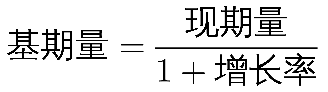 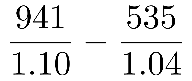 三、复习策略    掌握每个考点的计算公式，平时多做材料阅读。通过阅读大量材料，来提升自己的阅读速度。训练口算心算，提高口算心算能力。表21 资料分析近五年考点分布情况统计（3）数量关系备考技巧一、题型考查   数量关系部分的题量在2019年由10题提高到了15题，考查的内容也更加多样更加庞杂。在江苏省考中，数量关系模块的正确率大约在40%。正确率不高的原因很大一部分是因为大部分考生先入为主的思想认为这部分难度大，进而放弃这部分题目的做答。而实际上这部内容难度系数并没有很大，其中方程法，工程问题，基本行程问题，平面几何问题等还是较简单的。这部分简单题目大概占50%的题量。二、解题思维1、方程思想：通过审题干，选择性的设未知数，根据题干中的等量关系列出方程或方程组，消元法解出未知数。【2022-A卷-62】某餐饮公司甲、乙两种外卖每份的售价分别为30元和50元，若该公司某天售出这两种外卖共500份，销售收入为21400元，则售出的两种外卖数量相差：（   ）A.140份	B.160份C.180份	D.200份【答案】A【解析】第一步，本题考查基础应用题，方程法解题。第二步，设甲卖了x份，乙卖了y份，根据一共卖500份和收入21400元，可得方程x+y=500①；30x+50y=21400②；解得x=180，y=320，所以差值为140。
因此，选择A选项。2、数字特性法：通过分析数字的奇偶性，倍数以及尾数来筛选出符合题干要求的数据。【2022-A卷-59】某企业年终评选了30名优秀员工，分三个等级，分别按每人10万元、5万元、1万元给与奖励。若共发放奖金89 万元，则获得1万元奖金的员工有：（   ）A.14人	B.19人C.20人	D.21人【答案】B【解析】第一步，本题考查基础应用题。第二步，设或得10万元、5万元、1万元的人数分别为x、y、z人。根据总人数与总的奖金可列式：x+y+z=30①，10x+5y+z=89②，①×5－②可得4z-5x=61，由于5x的尾数只能是0或5，则4z的尾数只能是1或6，排除C、D选项。代入A选项，z=14，则x=（4×14-61）÷5＜0，排除。因此，选择B选项。三、复习策略    这部分内容考生在复习的时候，应重点理解各个题型的基本公式以及固定解题思路。在做套题时，选取部分难度系数中等及以下的题目来做。确保正确率的同时提高做题效率。表22 数量关系近五年考点分布情况统计（4）数字推理备考技巧一、题型考察    近几年江苏省考中数字推理部分共5题，考查内容较为固定。常见题型包括多级数列，分数数列，小数数列，递推数列等几大类。难度系数较低，通常为4+1难度系数，即4题简单题目，1题中上难度。考生在考场上应能较快速度的解出该模块题目。二、解题思路多级数列：两两做运算得出下一级数列，进而找出规律。如果项与项之间有明显的倍数关系，优先做商。其余情况大概率做差。多重数列：奇偶项分开找规律；两两分组或者三三分组找规律。分数数列：分子分母分开找规律；项间的递推规律递推数列：分为递推和数列，递推差数列，递推积数列和递推商数列三、复习策略    考生在备考数字推理模块时，第一步先系统学习各个数列的常见规律，掌握每个常见规律的题目特征；第二步题海训练，将近几年的省考真题做题-订正-总结；第三步训练自己的口算心算能力，尽可能提高做题速度。表23 数字推理近五年考点分布情况统计（5）判断推理备考技巧一、题型考查ABC三张试卷中延续了自18年以来的命题侧重，分别占据了总题量中的50题、50题和45题。这体现了江苏省考近年来对应试人员关于各种事物关系的分析推理能力的关注。很多考生比较关注的图形推理中重构类题型依然占据很高的比重，平面重构和立体重构平分秋色，这样的考点覆盖很好的体现了江苏省考的传统。逻辑判断部分，对与分析推理类问题的高度重视，这是江苏省考区分与其他省市地方公务员考试乃至国家公务员考试的一个重要特征。同时，内在的考点上也体现出了江苏省考多年来累积的特色，如对抽屉原理、假言命题和选言命题的组合考察。而定义判断部分则延续着命题组紧跟时代的特性，如对“闲置经济”和“去雇主化职业”等概念的考察，十分能够体现疫情进入常态化防控后的一些社会上的热点现象。这些都是江苏省考命题上成熟的一种表现形式。二、解题思维1.翻译推理：翻译推理的考察相对来说可变性不是很高，这是由此模块的知识点决定的，翻译规则和推理规则是制式的，所以对于广大考生来说，严格按照逻辑规则解题原则上是可以解决所有的翻译推理的题目的，因此翻译推理也是在判断推理模块中基本功的体现。【2022-A卷-95】某单位准备从甲、乙、丙、丁、戊、己六人中择优录取数名技术人员，录用情况符合如下条件：（1）丙和丁恰有一人录取；（2）甲和乙至少有一人录取；（3）甲和丁恰有一人录取；（4）录取乙当且仅当录用丙；（5）甲、戊、己中恰有两人录用；根据上述信息，可以推出最终录用的人数为：A.2            B.3              C.4         D.5【答案】C【解析】第一步，确定题型。根据题干关联词“至少”等，确定为翻译推理。第二步，翻译题干。①丙和丁二选一 ②甲或乙 ③甲和丁二选一 ④丙→乙；非丙→非乙 ⑤甲、戊、己三选二第三步，进行推理。①③都出现了丁，丁是关键信息，可以从丁入手，假设丁录用，那么由①③知甲和丙都不能录用，再结合④，可知乙也不能录用，那么与条件②相矛盾了，所以假设不成立，由此可知丁没有被录用，同时由①③可知，甲和丙都被录用了，由④知，乙也被录用了，所以甲乙丙都被录用了，再结合⑤可知：戊、己中有一人被录用，所以共用4人被录用。因此，选择C选项。2.分析推理：江苏省对于分析推理的考察历来都是作为重头戏的，而分析推理也是大多数考生在考场上最头疼的题型之一，但其实江苏的分析推理往往都是有解题突破口的，换而言之，找准入题口就可以大大提升解题的效率，因此考生需要在大量的练习基础上掌握一些常见的技巧以及找突破口的方法。【2022-A卷-96-97】材料：运动会的3000米比赛中，运动员你追我赶，其中选手甲、乙、丙、丁表现特别出色，交替领先。观众张、王、李、赵分别预测了4位选手的最终名次：张：甲第四，乙第三，丙第二，丁第一；王：甲第三，乙第二，丙第四，丁第一；李：甲第四，乙第二，丙第一，丁第三；赵：甲第二，乙第三，丙第一，丁第四。比赛结束后，甲、乙、丙、丁确实位列前四名，而且不存在并列情况。但他们的具体名次，张全猜错了，而其余3人分别猜对了1个。96.根据以上陈述，以下哪项可能为真?A.丙第一，甲第二，丁第三，乙第四B.乙第一，丁第二，甲第三，丙第四C.乙第一，甲第二，丁第三，丙第四D.甲第一，丁第二，丙第三，乙第四【答案】C【解析】第一步，确定题型。题干有明显的信息匹配特征，确定为分析推理。第二步，分析条件，进行推理。由题干可知，①张全猜错了，②其余3人分别猜对了1个。A项：王全都猜错了，不符合其余3人分别猜对了1个，排除；B项：王猜对了2个，不符合其余3人分别猜对了1个，排除；C项：张全猜错了，王猜对1个，李猜对1个，赵猜对1个，符合；D项：王全都猜错了，不符合其余3人分别猜对了1个，排除。因此，选择C选项。97. 假如王猜对了甲的名次，那么以下哪项一定为真?A.丁第四       B.丙第一        C.乙第二         D.乙第一【答案】B【解析】第一步，确定题型。题干有明显的信息匹配特征，确定为分析推理。第二步，分析条件，进行推理。根据张全猜错了，说明张猜的丙第二不对，因此丙不是第二。王只猜对了一个甲的名次，说明王猜的丙第四不对，因此丙也不是第四。因为王猜对了甲第三，因此丙也不可能是第三，那么丙只能是第一。因此，选择B选项。3.图形推理：在判断推理模块当中，图形推理会成为大多数人后期最大的提升瓶颈，这源于图形推理的规律多变性比较强，除了平面规律以外，立体规律的考察也是江苏省考稳定考察的题型，但相对来说立体规律的考察会比较简单一些，只要掌握技巧就能稳定解题。而平面规律的考察就会显得复杂多变很多，在考场上，如果三分钟之内解不出来一道图形推理题的话，不建议继续恋战，想要做好图形推理，在大量刷题之前一定要把常见规律和解题技巧熟练掌握。【2022-A卷-89】左边给定的是多面体的外表面，右边哪一项能由它折叠而成? 请把它找出来。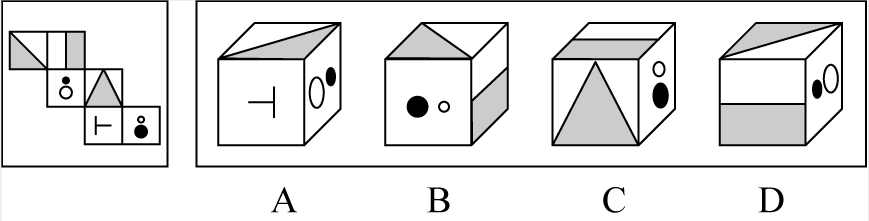 A.如上图所示         B.如上图所示          C.如上图所示           D.如上图所示【答案】A【解析】第一步，本题考查折纸盒。对展开图中的各面进行编号，如下图所示：第二步，分析选项。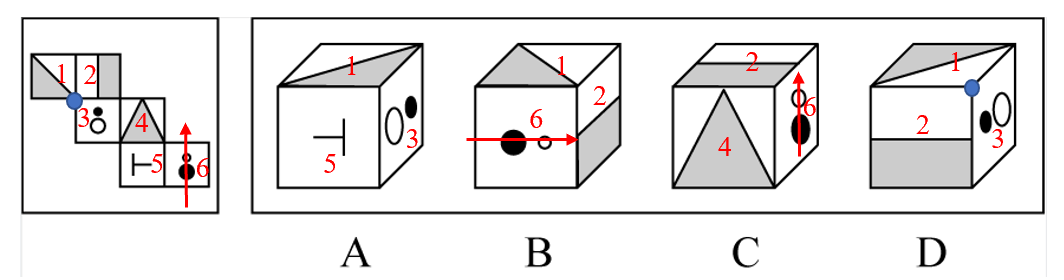 A项：选项与题干中面的相对位置关系一致，当选；B项：1面、2面与6面相距较远，将5面、6面垂直滚动移面至与2面、3面一列，再将6面平行移面至2面上方，可得到如图：，在6面画箭头，选项中箭头方向与2面的矩形中线平行，但展开图中箭头方向与2面的矩形中线是垂直的，排除；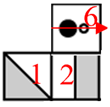 C项：在6面画箭头，C项中箭头左边是4面，展开图中箭头左边是5面，位置不一致，排除；D项：所涉面为1、2、3面，展开图中三面的公共顶点处引出一条斜线，但D项公共顶点处未引出斜线，排除。因此，选择A选项。4.定义判断：定义判断的考察则是要求考生能够仔细分辨选项与题干描述的区别与差异，准确识别关键词，由于题目细节较多，因此在考试当中切忌囫囵吞枣5.类比推理：近年来的类比推理有趋难之势，除了一些常见逻辑关系以外，二级辨析的考察逐渐增多。三、复习策略1.打牢基础。判断推理的理论性比较强，很多解题技巧也比较理科化，因此考生需要熟练掌握，才能确保拿到基本分。2.大量刷题。在图形推理与逻辑判断中，除了要掌握基本理论以外，大量刷题尤其是对于图形推理是非常重要的。3.注重时间。考生的成绩永远不能脱离时间去谈，而作为行测中占比最多的模块，考生在备考期间一定要有意识地提升解题效率。表24判断推理近五年考点分布情况统计（6）常识判断备考技巧2022年江苏省公务员考试常识判断大纲：主要测查应试人员应知应会的基本知识和运用这些知识分析判断的基本能力，涉及自然科学、社会科学以及2020年10月至2021年10月期间发生的国际国内重大事件等方面的内容。因此，计划参加2023年江苏省公务员考试的考生，可以参照2022年常识判断大纲的要求，多涉猎上述模板的理论知识。此外，2022年江苏省公务员考试常识判断的题量A，C类均为15题，B类题量20题，比往年多了5题。通过对比历年真题，华图老师预测，2023年江苏省公务员常识判断A,C类题量不会发生太大变化，即常识题量整体还是保持在15题，而B类很有可能继续和2022年的题量保持一致，即20题。下面华图老师结合历年真题，在总结一些考查特点的基础上，为大家提供一定的备考建议。一、关注时政热点和会议文件对时政理论、党的重要会议的考查，一直是江苏省公务员考试的一大特色，如2022年考查的十九届六中全会增加的“两个明确”、《关于全面推进乡村振兴加快农业农村现代化的意见》；2021年考查的党的十九届五中全会通过的《中共中央关于制定国民经济和社会发展第十四个五年规划和二〇三五年远景目标的建议》内容、国务院印发《关于防止耕地“非粮化”稳定粮食生产的意见》；2020年考查的党的十九届四中全会通过的《坚持和完善中国特色社会主义制度、推进国家治理体系和治理能力现代化若干重大问题的决定》内容。如下真题。【2022年A类-1】党的十九届六中全会通过的《中共中央关于党的百年奋斗重大成就和历史经验的决议》。在十九大报告“八个明确”的基础上，用“十个明确”对习近平新时代中国特色社会主义思想的核心内容作了进一步概括，增加的两个“明确”的主要内容是：①必须坚持和完善社会主义基本经济制度②坚持和发展中国特色社会主义的总任务③中国特色大国外交要推动构建人类命运共同体④全面从严治党的战略方针和新时代党的建设总要求A.①②	B.②③C.①④	D.③④【答案】C。第一步，本题考查时政。第二步，2021年11月11日，中国共产党第十九届中央委员会第六次全体会议审议通过了《中共中央关于党的百年奋斗重大成就和历史经验的决议》（以下简称《决议》）。其中，《决议》在党的十九大报告“八个明确”的基础上，用“十个明确”对习近平新时代中国特色社会主义思想的核心内容作进一步概括。增加的两个“明确”的主要内容是：明确必须坚持和完善社会主义基本经济制度，使市场在资源配置中起决定性作用，更好发挥政府作用，把握新发展阶段，贯彻创新、协调、绿色、开放、共享的新发展理念，加快构建以国内大循环为主体、国内国际双循环相互促进的新发展格局，推动高质量发展，统筹发展和安全，与①对应；明确全面从严治党的战略方针，提出新时代党的建设总要求，全面推进党的政治建设、思想建设、组织建设、作风建设、纪律建设，把制度建设贯穿其中，深入推进反腐败斗争，落实管党治党政治责任，以伟大自我革命引领伟大社会革命，与④对应。与C项表述一致。因此，选择C选项。拓展②项：十九大报告“八个明确”中包括：新时代中国特色社会主义思想，明确坚持和发展中国特色社会主义，总任务是实现社会主义现代化和中华民族伟大复兴，在全面建成小康社会的基础上，分两步走在本世纪中叶建成富强民主文明和谐美丽的社会主义现代化强国。选项②不是“十个明确”新增内容，与题意不符，②项错误。③项：十九大报告“八个明确”中包括：明确中国特色大国外交要推动构建新型国际关系，推动构建人类命运共同体。选项③不是“十个明确”新增内容，③项错误。考生可在华图官网及时了解最新的时政热点，继续保持对时政理论、热点会议、重要文件的敏感度，尤其要关注党的十九届六中全会、党的二十大、中央一号文件、三农知识等重要内容，对较为重要的政治理论内容能够准确理解、熟读或解读，正确理解党的路线、方针及政策，及新时代习近平中国特色社会主义思想等等。考生应对政治政策类题目，可以从立足于民生福祉、服务大局的出发点思考问题，选出最佳的答案。熟知管理理论和管理文件为了凸显对管理人才的需求，在2022年A类试卷设置中，命题人设置了5道管理类题目，对于管理学知识的考查呈现增加趋势。2022年管理类题目考查内容包括：行政决策、元宇宙市场规范管理、管理体制的交叉重叠问题、城市微治理、公众管理新举措等，难度系数中等。如下面真题。【2022年A类-14】近年来，我国各地纷纷推出公共管理新举措，如①某区针对辖区内老人的具体情况，推出了多项养老服务套餐②某地推出定制化公交线路，解决了偏远地区小学生上学难问题③某省开通综合企业服务热线，为企业提供政策咨询服务④某街道实施订单式服务，居民“点单”，相关部门“接单”“办单”，上述公共管理新举措的共同点是:A.按公众需求提供公共服务B.以现代手段提供公共服务C.完善公共服务保障机制D.加大公共服务供给数量【答案】A。第一步，本题考查公共管理。第二步，题干中针对不同的主体，即老人、小学生、企业和居民的不同需求，提供不同的、有针对性的公共服务，体现了按公众需求提供公共服务。A项是最优选项。因此，选择A选项。拓展B项：③某省开通综合企业服务热线不属于现代手段。B项错误。C项：完善公共服务保障机制表述正确，但不是最优选项。C项错误。D项：题干并没有体现加大公共服务供给数量。D项错误。这提醒考生，在平时备考中，只有针对性的提前准备这方面内容，方可有效提高备考效率和质量。对于管理模块的复习，一方面要掌握基本知识，如“公共管理”“政府管理理论”“行政体制改革”等。另一方面，考生仍需要关注当年有关政府出台的管理新举措、管理新理念，尤其需要熟知本年度政府层面印发的指导性管理类文件等。结合管理学知识与时政要点，方能做到事半功倍。三、熟记常规法律和新法江苏省公务员考试一向重视对于基本法律理论的考查，如“法理学、民法、行政法”等常规法律，并且通过对近几年的真题研判发现，江苏省考对法律的考查难度呈上升趋势。尤其是参加江苏省考的B类（行政执法岗）考试的考生，更要对行政法中的行政处罚、行政强制、行政复议、行政诉讼等相关理论知识熟知于心，做到精准考点、灵活应对。如下面真题。【2022年B类-15】木材加工厂非法占用耕地建造厂房，经土地承包经营人张某举报，当地主管部门对该厂作出行政处理决定：责令限期拆除厂房，退还土地；没收建筑物和其他设施；涉案人员移送公安机关立案侦查。该厂收到处理决定后未提出异议，超过规定期限2年仍未拆除厂房及退还土地；主管部门也未将涉案人员移送公安机关立案侦查。关于本案，下列说法不正确的是：A.木材加工厂违法占地建房，主管部门的行政处理决定合法B.木材加工厂放弃异议、逾期未拆除厂房，主管部门应申请法院强制执行C.当地检察机关有权向主管部门发出检察建议，督促其履行职责D.张某对主管部门的行政不作为行为有权提起行政诉讼【答案】A。第一步，本题考查行政法并选错误项。第二步，A项：《土地管理法》第77条规定，未经批准或者采取欺骗手段骗取批准，非法占用土地的，由县级以上人民政府自然资源主管部门责令退还非法占用的土地，对违反土地利用总体规划擅自将农用地改为建设用地的，限期拆除在非法占用的土地上新建的建筑物和其他设施，恢复土地原状，对符合土地利用总体规划的，没收在非法占用的土地上新建的建筑物和其他设施，可以并处罚款；对非法占用土地单位的直接负责的主管人员和其他直接责任人员，依法给予处分；构成犯罪的，依法追究刑事责任。木材加工厂占用的土地为耕地而非建设用地，不符合土地利用总体规划，主管部门只可以要求木材加工厂拆除厂房退还土地，无权没收建筑物和其他设施。A选项表述错误。因此，选择A选项。拓展B项：《土地管理法》第83条：依照本法规定，责令限期拆除在非法占用的土地上新建的建筑物和其他设施的，建设单位或者个人必须立即停止施工，自行拆除；对继续施工的，作出处罚决定的机关有权制止。建设单位或者个人对责令限期拆除的行政处罚决定不服的，可以在接到责令限期拆除决定之日起十五日内，向人民法院起诉；期满不起诉又不自行拆除的，由作出处罚决定的机关依法申请人民法院强制执行，费用由违法者承担。选项B表述正确，不当选。C项：《人民检察院检察建议工作规定》第10条规定，人民检察院在履行职责中发现生态环境和资源保护、食品药品安全、国有财产保护、国有土地使用权出让等领域负有监督管理职责的行政机关违法行使职权或者不作为，致使国家利益或者社会公共利益受到侵害，符合法律规定的公益诉讼条件的，应当按照公益诉讼案件办理程序向行政机关提出督促依法履职的检察建议。选项C表述正确，不当选。D项：《行政诉讼法》第12条规定，人民法院受理公民、法人或者其他组织提起的下列诉讼：（一）对行政拘留、暂扣或者吊销许可证和执照、责令停产停业、没收违法所得、没收非法财物、罚款、警告等行政处罚不服的；（二）对限制人身自由或者对财产的查封、扣押、冻结等行政强制措施和行政强制执行不服的；（三）申请行政许可，行政机关拒绝或者在法定期限内不予答复，或者对行政机关作出的有关行政许可的其他决定不服的；（四）对行政机关作出的关于确认土地、矿藏、水流、森林、山岭、草原、荒地、滩涂、海域等自然资源的所有权或者使用权的决定不服的；（五）对征收、征用决定及其补偿决定不服的；（六）申请行政机关履行保护人身权、财产权等合法权益的法定职责，行政机关拒绝履行或者不予答复的；（七）认为行政机关侵犯其经营自主权或者农村土地承包经营权、农村土地经营权的；（八）认为行政机关滥用行政权力排除或者限制竞争的；（九）认为行政机关违法集资、摊派费用或者违法要求履行其他义务的；（十）认为行政机关没有依法支付抚恤金、最低生活保障待遇或者社会保险待遇的；（十一）认为行政机关不依法履行、未按照约定履行或者违法变更、解除政府特许经营协议、土地房屋征收补偿协议等协议的；（十二）认为行政机关侵犯其他人身权、财产权等合法权益的。本题主管部门未将涉案人员移送公安机关立案侦查，属于本条第6项行政不作为的案件，选项D表述正确，不当选。在2023年的备考中，建议考生一方面继续掌握常规的法律法规，关注常规法律中修正的部分，如自2021年1月1日起施行的《民法典》、2021年7月15日施行的新《行政处罚法》等。另一方面，考生需对新出台的法律法规加以了解和熟知，如《中华人民共和国未成年人保护法》、《家庭教育促进法》、《职业教育法》等等。四、加强对马哲、经济的理解马哲、经济模块，考查的是考生的逻辑分析思维能力和迁移应用能力。如果考生仅死记硬背这两个模块的考点，做不到真正理解，一旦遇到题目语境、背景发生变化，势必会觉得题目难度提高，无法保证较高的正确率。哲学和经济模块，除了考查常规理论知识外，也会聚焦当年的时政热点，通过理论与时政相结合，借此考查考生的综合应变能力。如2022年通过“习近平总书记在全国脱贫攻坚总结表彰大会的讲话”，来考查认识论这一哲学知识点，通过当前比较热门的三种分配，尤其是第三次分配，来考查宏观经济等。如下面真题。【2022年A类-4】习近平总书记在全国脱贫攻坚总结表彰大会上指出：“伟大事业孕育伟大精神，伟大精神引领伟大事业。”上述重要论断蕴含的哲理是：A.本质是现象的根据，现象从特定方面表现事物的本质B.质变是量变的必然结果，质变体现和巩固量变的成果C.内容是事物存在的基础，形式对事物的内容具有反作用D.实践是认识发生和发展的基础，认识对实践有指导作用【答案】D。第一步，本题考查哲学。第二步，“伟大事业”指的是我们要去实践，“伟大梦想”指的是我们要有认识。前半句“伟大事业孕育伟大精神”体现实践决定认识，实践是认识发生和发展的基础。后半句“伟大精神引领伟大事业”体现认识反作用于实践，正确的认识对实践有指导作用。与D项表述一致。因此，选择D选项。拓展A项：本质与现象是揭示事物内部联系和外部表现相互关系的一对辩证法的基本范畴。本质是事物的内部联系，是决定事物性质和发展趋向的东西。现象是事物的外部联系，是本质在各方面的外部表现。材料主要体现实践与认识的辩证关系，选项A表述与材料不符。A项错误。B项：量变是指事物量的规定性的变化，是事物数量的增减、场所的变更以及事物内部各个组成部分在空间排列组合上的变化。质变是事物根本性质的变化，是一事物变为他事物。质变依赖于量变，没有量变就没有质变。量变也依赖于质变，质变是量变的必然结果，任何事物的量变都是不会永远持续下去的，量变积累到一定的程度，必然会突破事物的度，引起事物的质变。材料主要体现实践与认识的辩证关系，选项B表述与材料不符。B项错误。C项：内容与形式是辩证法的一对基本范畴。内容是事物一切内在要素的总和。形式是这些内在要素的结构和组织方式。内容决定形式，形式依赖于内容，并随着内容的发展而改变。但形式又作用于内容，影响内容。当形式适合于内容时，它对内容的发展起着有力的促进作用，反之，就起严重的阻碍作用。材料主要体现实践与认识的辩证关系，选项C表述与材料不符。C项错误。【2022年A类-5】当前我国正在向第二个百年奋斗目标迈进，要协调好初次分配，再次分配，三次分配这三种分配的关系，扎实推进共同富裕，下列有关三种分配说法正确的是：A.在生产次序上可以并行不悖 B.都要通过转移支付来实现 C.均不计入国内生产总值核算  D.促进共同富裕的作用相同【答案】A。第一步，本题考查经济知识。第二步，初次分配主要指国民收入在劳动力、资本、土地、技术等生产要素之间的分配。再分配主要指政府通过税收、财政支出等方式参与到国民收入分配之中的过程，是对初次分配由市场机制决定的分配体系所造成失衡的纠偏。三次分配主要指捐赠，是对初次分配和再分配的有益补充，具有较强的公益性和自愿性，主要靠道德的力量。“再次”“第三次”并不是指在时序上一定要发生在初次分配之后，实践中三者是互相交错并行不悖的。比如有的志愿劳动与初次分配同时发生，有的捐赠发生在再分配之前而获得税收减免。A选项表述正确。因此，选择A选项。拓展B项：转移支付是包括养老金、失业救济金、农产品价格补贴等政府无偿支付给个人以增加其收入和购买力的费用。初次分配要充分发挥市场机制的调节作用，三次分配主要指捐赠，只有二次分配可以通过转移支付形式实现。B项错误。C项：国内生产总值核算有三种方法，即生产法、收入法、支出法。收入法是根据生产要素在生产过程中应得的收入份额反映最终成果的一种核算方法，初次分配需计入国内生产总值核算。C项错误。D项：初次分配注重效率，是按贡献分配，容易导致贫富差距。二次分配和三次分配有利于缩小贫富差距，实现共同富裕。D项错误。因此，在2023年江苏省公务员考试的备考中，考生不仅要加强对于哲学和经济部分基础理论知识的理解，也要关注当年时政热点中与经济、哲学相关的部分，提升自己的综合分析能力。五、强化人文知识点的记忆人文内容涉及广、范围大，可谓包罗万象，因此人文模块也众多考生备考的难点。想要做好这部分的备考，需要考生不断积累相关知识。然而，人文部分备考固然较难，却也是有章可循。华图教育建议考生多多关注最近几年江苏省考、各省联考以及国考中涉及的人文常识题目，并对这些题目涉及的人文知识做相应的学习和记忆。因为有些高频考点，会以不同的形式重复出现。如下真题。【2022年A类-10】2021年10月16日，我国神舟十三号载人航天飞船发射成功，翟志刚、王亚平、叶光富三名航天员执行此次飞行任务，他们在天和核心舱驻留了半年，回到地面时迎来的首个节气是：A.雨水	      B.惊蛰           C.谷雨         	D.小满【答案】C。第一步，本题考查传统民俗。第二步，按照计划，翟志刚、王亚平、叶光富三名航天员在天和核心舱驻留半年后返回的时间是2022年4月16日，迎来的首个节气是谷雨。谷雨，是春季的最后一个节气，于每年公历4月19日－21日交节，是反映降水现象的一个节气。谷雨时节往往开始明显多雨。与C项表述一致。因此，选择C选项。拓展A项：雨水，是二十四节气中第二个节气，于每年公历2月18-20日交节。雨水是反映降水现象的节气，是古代农耕文化对于节令的反映。选项A表述与题干不符。A项错误。B项：惊蛰，是二十四节气中的第三个节气，于公历3月5－6日交节，反映的是自然生物受节律变化影响而出现萌发生长的现象。时至惊蛰，阳气上升、气温回暖、春雷乍动、雨水增多，万物生机盎然。选项B表述与题干不符。B项错误。D项：小满，是二十四节气中第八个节气，夏季的第二个节气，于每年公历5月20—22日交节。小满节气意味着进入了大幅降水的雨季，雨水开始增多，往往会出现持续大范围的强降水。选项D表述与题干不符。D项错误。在2023年备考中，建议考生在这些方面加以重视：文学作品、成语典故、诸子百家、传统节日、戏曲、天干地支、24节气等。为了提高备考效率，减轻记忆负担，提升记忆准确度，华图教育建议考生使用关键词、关键句、口诀等方法加强记忆。表25 常识近五年考点分布情况统计2、申论《申论》A考查能力：阅读理解能力——要求全面把握给定资料的内容，准确理解给定资料的含义，准确提炼事实所包含的观点，并揭示所反映的本质问题。综合分析能力——要求对给定资料的全部或部分的内容、观点或问题进行分析和归纳，多角度地思考资料内容，作出合理的推断或评价。贯彻执行能力——要求能够准确理解工作目标和组织意图，遵循依法行政的原则，根据客观实际情况，及时有效地完成任务。提出和解决问题能力——要求借助自身的实践经验或生活体验，在对给定资料理解分析的基础上，发现和界定问题，作出评估或权衡，提出解决问题的方案或措施。文字表达能力——要求熟练使用指定的语种，运用说明、陈述、议论等方式，准确规范、简明畅达地表述思想观点。《申论》B考查能力：阅读理解能力——要求全面把握给定资料的内容，准确理解给定资料的含义，准确提炼事实所包含的观点，并揭示所反映的本质问题。综合分析能力——要求对给定资料的全部或部分的内容、观点或问题进行分析和归纳，多角度地思考资料内容，作出合理的推断或评价。贯彻执行能力——要求能够准确理解工作目标和组织意图，遵循依法行政的原则，根据客观实际情况，及时有效地完成任务。提出和解决问题能力——要求借助自身的实践经验或生活体验，在对给定资料理解分析的基础上，发现和界定问题，作出评估或权衡，提出解决问题的方案或措施。文字表达能力——要求熟练使用指定的语种，运用说明、陈述、议论等方式，准确规范、简明畅达地表述思想观点。《申论》C考查能力：阅读理解能力——要求能够准确理解给定资料的主要内容，对给定资料中所涉及的理论、政策、观点及事实本质等有明确的认识，并进行准确分析和解读。贯彻执行能力——要求能够站稳政治立场，准确理解上级要求和工作目标，依据法律、法规、政策等，结合基层实际情况，提出具体落实措施，及时有效地完成任务。群众工作能力——要求能够站在群众角度思考问题，善于了解群众真实诉求，以有效手段组织动员群众，灵活运用各种措施和办法化解复杂矛盾，解决实际问题。应用写作能力——要求能够根据工作任务，恰当组织语言，准确、得体、有条理地进行书面表达。申论试卷构成：由注意事项、给定资料和作答要求三部分组成。申论题目特点：1、概括题不会考些常规要素，例如：概括活力、为民服务理念等，难度系数偏高；2、综合分析题四种小题型逐年轮换考没有什么侧重点，难度系数中等偏上；3、对策题即有常规类对策考察，也有特殊类对策考察，如：工作思路，活动思路等；4、应用文写作这两年侧重考察提纲类题目；5、A卷作文侧重考察习思想内容；B卷侧重考察行政执法的主题；C卷以乡村振兴话题为主。表26 2022江苏省公务员考试申论A类考题分布表27 2022江苏省公务员考试申论B类考题分布表28 2022江苏省公务员考试申论C类考题分布一、归纳概括题江苏省考申论从2019年之后完成改革，A/B/C 三类试卷分别命题，其中归纳概括题是必考题型，A/B/C 三类试卷均会出题，其材料特点都是案例型材料，对考生概括提炼能力要求较高。【2022年江苏省考A】“给定资料 1—3”中列举了新时代出现的一些新职业，这些新职业对社会发展起到了一定的积极作用，请用一段话对此进行归纳概括。（20分）要求：紧扣给定资料，准确全面，条理清晰，语言流畅，篇幅不超过 250 字。参考答案：首先，个人方面，给个人提供稳定工作岗位，助力个人快速了解、融入城市，发挥个人专长，实现个人价值；就业问题上提供最大限度的平等和自由，被年轻人接受；其次，对于企业来说，帮助企业增强用户粘性，增进与用户的沟通；第三，对于社会来说，满足群众需求；提高新岗位的社会认同；弘扬传统文化和核心价值观；在基础物资保障、城市发展、社会稳定方面发挥作用；第四，对国家来说，提升国家良好形象，增进中外交流。二、综合分析题    综合分析题型也是A/B/C三类试卷几乎必考题型，综合分析又分四种小题型，要素分析、词句理解、评价分析、比较分析，这四类江苏省考每年都会随机挑选考察，考察频率最高的是评价分析题，难度系数中等，要素分析、词句理解、比较分析这三种题型难度系数偏高。【2022年江苏省考A】“给定资料 4”中说“老一代有老一代的经验，新一代有新一代的兴趣，在鲜活的时代画报上，社会成员间的相互理解与政府的适当引导往往是最好的调色剂。”请结合“给定资料 4、5”，说说你的理解和认识。（20 分）要求：观点正确，分析透彻。篇幅 250 字左右。参考答案：我很赞同。“老一代经验”是指老一辈对于职业选择是根据过去以往观念来确定就业方向。体现在：重视学习教育。“新一代兴趣”是指年轻人对于职业选择更看重兴趣。体现在：就业观念符合社会潮流，注重新兴产业。这句话强调新时代职业发展中，社会成员彼此理解，加上政府的适当引导，可以促进传统就业观念升级，促进新职业发展，从而让传统就业经验与新时代兴趣达到平衡。因此，政府要正确引导新职业需要兴趣与努力协助并重；要深化新职业职称制度改革；要宣传新兴职业价值，从而带动人才队伍建设，促进产业发展，形成良好生态系。【2022年江苏省考B】请根据“给定资料 4”，分析“砍香樟树被罚”在执法效果上引发热议的原因。(15分)要求:观点正确，分析透彻。篇幅250字左右。参考答案：1.市民对合法合规申请修剪树木程序不清。相关管理部门权责不清，经物业管理办公室同意,但执法部门认为不合规。对法律法规相关情况的界定不明确。2.监管部门未能及时发现和阻止。3.法律法规宣传不到位。执法部门的处理是遵照相关法律法规的规定来执行，但市民缺乏相关法律知识。4.小区绿化布局不合理。5.相关部门对市民反映的诉求处理不及时，呼吁尽快修剪、迁移、砍伐树木,但长时间得不到回音。三、解决问题解决问题题型在B/C两套试卷涉及较多，A类考察概率不大，难度系数中等，考察考生解决实际问题的能力。【2022年江苏省考C】假如你是D县乡村振兴局的一名工作人员，参加了“给定资料4”中的调研座谈会，请就解决座谈会中群众反映的“快递进村难”问题，提出对策建议。（20分）要求：全面具体，条理清晰，有针对性、可行性。篇幅350字左右。参考答案： 1、建立规模化配送队伍。快递企业和客运班线开展合作，利用客运班车捎带快递进村；组建专业快递公司，专门承接顺丰等快递公司到县城以后的物资派送，送货到家，保证包裹及时送达。2、设立专业代收点。以村里小店为主，收发包裹，降低快递服务成本，增加小店人气。3、整治乱收费现象。相关部门与快递企业协商出台规定，统一收费标准，对肆意加价等违反规定的情况予以处罚，保障市场公平性。4、优化运营模式。定期开展培训，明确分类标准，减少出现损坏、丢失等现象；加强内部统一管理，出台合理理赔机制，将责任落实到人，激发工作人员积极性。5、发挥特色优势，活跃快递业务。开展快递物流宣传活动，灌输先进理念，引导村民用快递物流运输农产品；政府加强宣传引导，让更多农民群众了解和使用快递，增加货件货源。四、应用文写作应用文写作题型，A/B/C 三类试卷均会出题，尤其是C卷每年最后一题都是长篇幅的应用文写作题型，分值高但难度系数不高，但是江苏的应用文题目尤其自身特点，更加贴近实际生活，则要求考生在作答时，更要去学会审题，把自身带入题干当中，结合题干情景，来确定写作思路。【2022年江苏省考B】“给定资料6”中，W市城管局在其官网“人物风采”栏目发布了《“博士城管”的励志故事》一文，请你就此写一篇短评。(15 分)要求:观点鲜明，层次清晰，语言流畅。篇幅 200字左右。参考答案：以学习铸就“最美行政执法人”从大专到博士，从机关到一线，从个人学习到带领团队一起学习……“最美行政执法人”小陶的成长故事令人感佩，也生动地说明了要坚持以学习促进步，推动文明执法。随着时代的进步和一线的实际要求，对学习提出了更加迫切的要求。学习之路充满艰辛，繁重的工作，突发的疫情等，也无法让小陶停下。在学习中，研精苦思，反复钻研，与时俱进，让执法更科学合理。在实践中，见招拆招，步步为营，情理结合，让执法更文明高效。行政执法人员是否能公正文明执法直接影响到了政府形象。学习越深入，执法更文明，群众就越满意，在这个意义上，未来更应让学习普遍化、常态化。五、文章写作文章写作题型是A/B两套试卷必考题型，难度系数偏高，但也有相关规律，如：A卷每年会着重考察文化价值感、公共服务的主题，B卷每年会着重考察执法方面的话题。【2022年江苏省考B】请结合你对“给定资料7”中“‘法不足以自行’，高素养的行政执法队伍是从‘有法可依’走向‘良法善治’的可靠保障”这句话的理解，联系实际，写一篇文章。(40分)要求:(1)自选角度，自拟标题；(2)参考给定资料，不拘于给定资料；(3)观点明确，内容充实，结构完整，语言流畅；(4)篇幅 1000 字左右。参考范文：锻造“精兵强将”， 走向“良法善治”孟子曰：“徒法不足以自行”， 仅仅依靠法律自身很难发挥出法律的效力的，要想真正让法律发挥其作用，从“有法可依”走向“良法善治”，离不开一个高素养的行政执法队伍。行政执法队伍是落实法律的主力军，只有练就一身“硬本领”，坚持严格规范公正文明执法这一执法工作生命线，才能为法之必行增加一份保障，才能为百姓福祉增添一份力量，才能为法治社会的建设保驾护航。因此，打造高素养的行政执法队伍，锻造成执法的精兵强将，是当前建设法治政府，提高行政执法水平，增加人民幸福感和满意度的必然要求。高素养的行政执法队伍是实现“良法善治”，展现社会公平正义的窗口。行政执法队伍的高素养，既体现在执法人员自身的综合素质，也体现在执法人员能否跟上时代，能否贴近群众。特别是基层执法队伍，是人民群众直接接触的法治窗口，高素养的行政执法队伍能让人民群众最真切的体会到社会公平正义的实现。M市港城区综合行政执法局在首届“综合执法开放日”活动中，让市民与执法队员一同上街执法，在这过程中，市民观察着执法队伍的一言一行，执法人员在面对乱贴广告的违法行为时，不是一味的粗暴执法，而是根据情况，用警告提醒了商家的违法行为，用帮助换回了违法门店的配合执法，让市民既体会到“有法必依”的执法原则，又体会到了文明执法队美丽城市建设的重要作用。从“疑惑”到“理解”，市民的这种转变离不开高素养执法队伍的文明执法过程。严格规范公正文明执法这一执法工作生命线，运用法治思维解决问题，应该成为行政执法人员的共同信仰。所谓公正文明执法，是要让人民群众在每一个执法行为中都能感受到公平正义，严格规范公正文明执法是一个整体，要整体兼顾，不能顾此失彼。执法工作面临的问题是极其复杂和繁琐的，很多看似小事，但往往又是难事。倘若执法人员不能做到公正文明执法，带来的不仅是执法工作的难以推进，更严重的是会失去人民群众对政府工作的信任。金湖风景区城管执法局执法一中队中队长小陶，在的带领队员解决抢建钢架结构的阳光房的过程中，见招拆招、步步为营，面对群众的每个质疑都耐心解答，还主动为群众提供帮助，最后成功解决难题。这充分体现了公正文明执法和法治思维对基层执法的重要性。当然，这也要求基层执法队伍要不断培养爱学习、勤钻研的习惯，熟悉法律法规内容，积极研究“新法条”“新案例”，不断提高执法能力和法治思维。天下之事，不难于立法，而难于法之必行。习近平同志强调，法规制度的生命力在于执行。要打造一支“站得住”“行得稳”“端得平”“做得好”的行政执法队伍，用实际行动践行服务人民、执法公正的使命，为保障人民幸福、为实现公平正义、为建设法治中国、为捍卫国家安全，做出更大的贡献。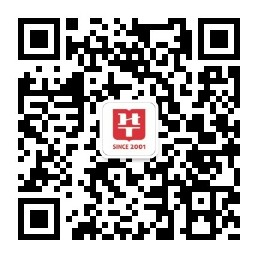 更多公务员招考信息请关注“江苏华图教育”官方公众号题型题型A类/题量B类/题量C类/题量言语理解与表达逻辑填空101010言语理解与表达语句排序111言语理解与表达意图判断322言语理解与表达细节理解444言语理解与表达语句填空111言语理解与表达下文推断101言语理解与表达主旨概括526言语理解与表达篇章阅读555判断推理图形推理151515判断推理定义判断101010判断推理类比推理101010判断推理逻辑判断151510常识判断政治226常识判断哲学111常识判断经济100常识判断法律3145常识判断历史人文212常识判断科技111常识判断管理学510数字推理数字推理555数量关系排列组合221数量关系概率问题110数量关系基础应用题334数量关系几何问题234数量关系行程问题111数量关系工程问题122数量关系容斥问题100数量关系最值问题110数量关系杂题323资料分析简单计算和比较323资料分析基期量相关222资料分析现期量相关111资料分析增长率相关334资料分析增长量相关232资料分析比重相关232资料分析平均数相关211资料分析倍数相关111资料分析综合分析444总计总计135135130题型A类A类A类题型题量分值/题总分归纳概括120100综合分析120100应用文写作120100文章写作140100题型B类B类B类题型题量分值/题总分归纳概括110100综合分析115100解决问题120100应用文写作115100文章写作140100题型C类C类C类题型题量分值/题总分归纳概括115100解决问题120100应用文写作125100应用文写作140100江苏省考流程2022年2021年2020年发布公告2021年10月30日2020年10月30日2019年10月25日网上报名2021年11月2日9∶00至11月8日16∶002020年11月3日9：00至11月9日16：002019年10月29日9∶00至11月4日16∶00确认及缴费2021年11月2日9：00至11月11日16：002020年11月3日9∶00至11月12日16∶002019年10月29日9∶00至11月7日16∶00准考证打印2021年12月8日9：00至12月10日24：002020年12月16日9∶00至12月18日24∶002019年12月4日9∶00至12月6日24∶00笔试时间2021年12月11日2020年12月20日2019年12月7日面试时间2022年2月26日-27日（疫情推迟未定）2021年3月6日-7日2020年6月6日-7日年份职位数（个）计划招录（人）审核通过（万人）综合竞争比2022640481594555:12021732795363839.9:120206230798533.642.1:1序号地区部门名称系统分布职位名称招录人数1徐州市徐州市铜山区公安局公安系统基层公安机关一级警员82盐城市建湖县公安局公安系统四级警长及以下83淮安市淮安市洪泽区市公安局洪泽分局公安系统一级警员84徐州市徐州市公安局公安系统基层公安机关一级警员85徐州市徐州市公安局公安系统基层公安机关一级警员86徐州市徐州市公安局公安系统基层公安机关一级警员87徐州市徐州市公安局公安系统基层公安机关一级警员88徐州市徐州市公安局公安系统基层公安机关一级警员89宿迁市泗洪县公安局公安系统一级警员810镇江市镇江市公安局公安系统基层公安机关警员8排名地区部门名称系统分布职位名称招录人数报名人数1徐州市徐州市纪委（监委）市级机关委机关或派驻纪检监察组一级科员640482南京市南京市政府办公厅市级机关市政府驻上海办事处一级主任科员以下127393南京市南京市江宁区科学技术局县级机关一级主任科员以下126224南京市南京市浦口区财政局县级机关一级主任科员以下214575南京市南京市建邺区地方金融监督管理局县级机关一级主任科员以下313666宿迁市宿迁市妇联市级机关妇女发展部一级科员112527苏州市苏州市农工党苏州市委市级机关调研处一级科员112408淮安市淮安市淮安区乡镇机关乡镇级机关一级科员111499南京市南京市浦口区财政局县级机关区会计核算中心一级主任科员以下（参照管理）3112410南京市南京市交通运输局市级机关一级主任科员以下11100排名地区部门名称系统分布职位名称招录人数报名人数竞争比1南京市南京市政府办公厅市级机关市政府驻上海办事处一级主任科员以下127392739:12南京市南京市江宁区科学技术局县级机关一级主任科员以下126222622:13宿迁市宿迁市妇联市级机关妇女发展部一级科员112521252:14苏州市苏州市农工党苏州市委市级机关调研处一级科员112401240:15淮安市淮安市淮安区乡镇机关乡镇级机关一级科员111491149:16南京市南京市交通运输局市级机关一级主任科员以下111001100:17南京市南京市玄武区教育局县级机关一级主任科员以下110891089:18南京市南京市工业和信息化局市级机关一级主任科员以下110771077:19苏州市苏州市吴江区文广旅局县级机关一级科员110451045:110徐州市徐州市泉山区市场监督管理局县级机关基层分局一级行政执法员1871871:1地市202020202021202120222022地市岗位量招录人数岗位量招录人数岗位量招录人数省直88124116136125154南京551676636763742943无锡484550537664450543苏州7668928691067712845南通459847586948549763扬州442511534603505589镇江350391427480426493常州244300266345338401淮安581920564981447631徐州438559649872500730宿迁341429415510333436盐城704802786978614790连云港378478476580413528泰州404506466609250313总计623079857327953664048159学历202020212022本科(仅限本科)266155120本科及以上701285937224研究生（仅限硕士）306080研究生（硕士）及以上      555//研究生/606649大专及以上565029高中（中专）及以上657257总计798595368159条件限制202020212022限应届生/2011806限中共党员372409389限男性212829102749限女性564675786序号专业大类招录人数1法律类19672财务财会类7573中文文秘6164经济类3855城建规划类3336审计类3177计算机类3128公共管理类2879建筑工程类28410环境保护类226职位类别岗位数招录人数A30543677B19832848C13671634总计64048159单位性质岗位量招录人数县级机关30523492乡镇级机关13671634市级机关671745公安系统391886法院系统328598检察院系统222312监狱戒毒系统182280省级机关98114地方统计系统9398总计64048159年份职位（总分数/行测分数）2022A类职位公共科目总分110分且《行政职业能力测验》单科50分；B类职位公共科目总分105分且《行政职业能力测验》单科50分，其中公安机关B类职位公安专业科目45分；C类职位公共科目总分100分且《行政职业能力测验》单科50分，其中定向招录优秀村（社区）党组织书记（主任）职位（职位代码98）公共科目总分90分且《行政职业能力测验》单科40分；特殊专技职位（职位代码50－59）公共科目总分A类100分、B类95分，且《行政职业能力测验》单科40分、专业笔试科目45分。2021A类职位公共科目总分105分且《行政职业能力测验》单科45分;B类职位公共科目总分100分且《行政职业能力测验》单科45分，其中公安机关B类职位公安专业科目50分;C类职位公共科目总分95分且《行政职业能力测验》单科45分，其中定向招录优秀村(社区)党组织书记(主任)职位(职位代码“98”)公共科目总分90分且《行政职业能力测验》单科40分。2020A类职位公共科目总分110分且《行政职业能力测验》单科50分;
B类职位公共科目总分105分且《行政职业能力测验》单科50分，其中公安机关B类职位公安专业科目55分;
C类职位公共科目总分100分且《行政职业能力测验》单科50分，其中定向招录优秀村干部职位(职位代码“98”)总分95分且《行政职业能力测验》单科45分。地市（或系统）招录岗位（或单位）最低进面分数（范围或平均值）南京南京市江宁区90.2苏州苏州市姑苏区96.8常州常州市武进区-区城市管理局105.6无锡宜兴市-市农业农村局106.1扬州邗江区-乡镇机关94.1镇江句容市-茅山镇政府96.6泰州泰兴市-张桥镇机关93.1盐城盐城市亭湖区-盐东镇机关97.9徐州徐州市铜山区-单集镇机关99连云港东海县-平明镇机关103.6宿迁宿城区-陈集镇政府95.7南通海安市-乡镇机关95.2淮安金湖县-乡镇机关100.1地市（或系统）招录岗位（或单位）最低进面分数（范围或平均值）省直江苏警官学员（参照管理）107.3南京南京市玄武区91.7苏州南丰镇机关98.3常州溧阳市-镇级人民政府99.3无锡无锡市滨湖区-马山街道办事处99.2扬州高邮市-卸甲镇机关90.3镇江扬中市-乡镇（街道）机关91.7泰州泰州姜堰区-大伦镇机关90.5盐城东台市-东台镇机关92.6徐州新沂市-合沟镇机关91.8连云港灌南县-乡镇机关92.5宿迁宿迁市宿城区-埠子区92.5南通启东市-乡镇机关93.1淮安淮安市淮安区-乡镇机关91.9地市（或系统）招录岗位（或单位）最低进面分数（范围或平均值）省直江苏警官学院（参公管理）112.3南京南京市江宁区-区属街道办事处95苏州太仓市-太仓市璜泾镇机关97.5常州溧阳市-上兴镇人民政府101.1无锡宜兴市-市自然资源和规划局下属事业单位（参公管理）105.3扬州宝应县-柳堡镇机关101.5镇江镇江高新技术产业开发区-乡镇（街道机关）99.3泰州兴化市-乡镇机关95.3盐城东台市-弶港镇机关97徐州丰县-中阳里街道办事处100.8连云港灌南县-乡镇机关97.2宿迁宿迁市宿城区-罗圩乡政府96.9南通海安市-乡镇机关96.3淮安盱眙县-乡镇机关96考点202220222022202120212021202020202020202020192019201920192018201820182018考点ABCABCABCAABCAABC主旨概括52688387655534446标题选择00010100000000000态度理解00000000011010000意图判断32212411233123321细节理解44432344522554454词句理解00000111122111111语句填空11111101000111111下文推断10101100011111111语句排序11111111111111111逻辑填空1010101010101010101010101015151515篇章阅读55555555555555555总题量3025303030303030303030303035353535资料分析20222022202220212021202120212020202020202019201920192018201820182018201720172017资料分析ABCCABCABCABCCABCABC简单计算和比较32332222332322232213基期量相关22222323333133323322现期量相关11111111111211211131增长率相关33444443243433243334增长量相关23222322222222222212比重相关23223234323233323342平均数相关21111111111111111111倍数相关11111111111111111111综合分析44444444444444444444总题量2020202020202020202020202020202020202020数量关系202220222022202120212021202020202020201920192019201820182018数量关系ABCABCABCABCABC排列组合221111000000000概率问题110000211211111基础应用题334333333223000不定方程000111111111111几何问题234123132111111经济利润问题000322322222111行程问题111121111120111工程问题122211122222211溶液问题000000111111111容斥问题100111000112000最值问题110000000000121数列问题000000000000000约数倍数问题000000000000000杂题323222212222112总题量151515151515151515151515101010数字推理202220222022202120212021202020202020201920192019201820182018数字推理ABCABCABCABCABC多级数列333333222222333分数数列111111111111111小数数列000111111111000其他数列111000111111111总题量555555555555555判断推理考点202220222022202120212021202020202020201920192019201820182018判断推理考点ABCABCABCABCABC图形推理数量类323443222111211图形推理位置类221111011111221图形推理样式类011021211000001图形推理属性类111101110221111图形推理信息类000000001111111图形推理空间重构类444545555667455图形推理平面重构类555444555444555定义判断单定义101010151510151510151510151510定义判断多定义000000000000000类比推理外延关系435323222221522类比推理内涵关系233676454556255类比推理语法关系010110000011101类比推理语义关系432001212100010类比推理字符关系000000222222222逻辑判断翻译推理221222122231332逻辑判断真假推理000000000000000逻辑判断分析推理653333544433334逻辑判断归纳推理000000000102000逻辑判断原因解释233000000011100逻辑判断平行结构110111000000101逻辑判断加强论证221212243212131逻辑判断削弱论证222232201121112考点2022年2022年2022年2021年2021年2021年2020年2020年2020年2019年2019年2019年2018年2018年2018年考点ABCABCABCABCABC政治226758468455323哲学111110100000000经济100111112211222法律3145272252333355历史人文212100111333110地理国情000002100222211科技111112111111423管理学510200411000021总题量152015151515151515151515151515题型A类A类A类题型题量分值/题总分归纳概括120100综合分析120100应用文写作120100文章写作140100题型B类B类B类题型题量分值/题总分归纳概括110100综合分析115100解决问题120100应用文写作115100文章写作140100题型C类C类C类题型题量分值/题总分归纳概括115100解决问题120100应用文写作125100应用文写作140100